 Районный конкурс  методических материалов, посвящённый 70- летию Победы в Великой Отечественной войне.Методическая разработка внеурочного мероприятия «Какая безмерная тяжесть на женские плечи легла…»Сценарий внеклассного мероприятия, посвящённого героям   Великой Отечественной войны, подготовила и провела  учитель русского языка и литературы МБОУ «Коношская СОШ»Ершова Елена ВладимировнаЦели и задачи: мероприятия- расширить представления детей о Великой Отечественной войне;- воспитать уважение к героическому прошлому страны; - пробуждать сочувствие к людям старшего поколения; - формировать положительную оценку таких нравственных качеств, как самопожертвование, героизм, патриотизм; - формировать активную жизненную позицию;-дать представление о трудной жизни женщин в годы войны.Оформление: фотографии, иллюстрации о ВОВ, песни военных лет, стихи поэтов о войне, мультимедийный проекторПлан – конспект  мероприятия:1.Что мы знаем о женщине?2. «Четыре мучительных года…»3.Инсценировка «Материнская доля».4. «Спасибо вам, женщины…»В мероприятии принимали участие обучающиеся 7 класса.Ход мероприятия.Ведущий: Всё, что мы знаем о женщине, лучше всего вмещает слово «милосердие». Есть другие слова: сестра, жена, друг и самое высокое - мать. 2 слайдЖенщина даёт жизнь, женщина сберегает жизнь. «Женщина» и «жизнь»- два неразделимых понятия.На самой страшной войне 20века женщине  пришлось стать солдатом. Она не только спасала, перевязывала раненых, но и стреляла, бомбила, ходила в разведку. Женщина убивала.3 СЛАЙД«Не женская это доля- убивать» -скажет одна из героинь ВОВ.В её словах звучит весь ужас случившегося.Звучит музыка.4 СЛАЙДУченик: Да разве об этом расскажешь…В какие ты годы жила!Какая безмерная тяжестьНа женские плечи легла!..В то утро простился с тобоюТвой муж, или брат, или сын.И ты со своею судьбоюОстались один на один.Один на один со слезами,С несжатыми в поле хлебамиТы встретила эту войну.И всё - без конца и без счёта-Печали, труды и заботыПришлись на тебя на одну.(М.Исаковский)Ведущий: Четыре мучительных года…Если когда-нибудь в языки мира войдёт русское слово «подвиг», в том будет доля и свершенного в годы войны женщиной, державшей на своих плечах тыл, сохранившей  детишек и  защищавшей страну вместе с мужчиной.5СЛАЙДУченик: Скажут, было тепло - не верьте!Скажут, было светло – не верьте!Скажут, было легко – не верьте!Было б всё это – не было б смерти.Было горько порою – верьте!Было холодно, трудно – верьте!И самое главное – верьте,Они добывали стране бессмертье!(Э.Асадов)Звучит песня «У незнакомого посёлка…»Ведущий: 1418 дней ночей длилась война. И каждый день женщины , такие хрупкие и нежные , несли всё на своих плечах. Они выносили с поля боя раненых бойцов и порой сутками не выходили из цехов завода, делая автоматы и снаряды. А самое главное, они ждали, когда придёт этот день, когда вернутся домой их дети, мужья, любимые. 6-7 СЛАЙДУченик читает стихотворение К. Симонова «Жди меня».Ведущий: Кто-то дождался, а кто-то нет.Ученик : Им в праздники никто цветов не даритИ не приходит под родимый кров.Годами одиночество их старитПростых душой и незаметных вдов.На стенах в рамках строгие портретыСынов, мужей, знакомых и родных,В углу иконы в рушники одетыИ похоронки спрятаны за них.Звучит песня «Журавли» (в исполнении учащихся)8 СЛАЙДВедущий: Я только раз видала рукопашныйРаз - наяву и тысячу во сне.Кто говорит, что на войне не страшно,Тот ничего не знает о войне.(Ю.Друнина)Ученик:    В холодные зимы, в метелиУ той у далёкой чертыСолдат согревали шинели,Что сшила заботливо ты.Бросались в грохоте, в дымеСоветские воины  в бой,И рушились вражьи твердыниОт бомб, начинённых тобой.(О.Черных)Танцевальный номер под песню «Смуглянка» 9 СЛАЙДВедущий: Женщины, находившиеся в тылу, делали всё возможное и невозможное для воинов.Инсценировка «Материнская доля» 10 СЛАЙД(Фоном звучит запись военной песни. На сцене рассказчик ,Иван ,Евдокия Ивановна, Анфиса).Иван (читает): «Здравствуйте, мамаша, Нюра, Фиса! Первое сообщаю, что жив и здоров. Погода стоит хорошая, но природа у вас , в городе Иванове, во много раз лучше, чем здесь. От Вас,мама ,письмо получил от 14.06.1943. Вы пишите, что много посадили всего, это приятно слушать, ведь  не всегда можно покупать на рынке- очень  там дорого.Ну, до следующего письма. До свидания, остаюсь жив и здоров. Жму всем крепко руку».Рассказчик: При освобождении Донбасса автор этого письма , гвардии старший сержант Иван Александрович Костров, был тяжело ранен. 16сентября1943года он скончался в госпитале. В город Иваново , где жили мать фронтовика и его сестры, пришла третья за войну похоронка.Когда началась война, кроме Ивана ушли на фронт и его братья. На всех главных направлениях дрались с врагом Костровы. Мать писала сыновьям:Евдокия Ивановна: «Так бы и полетела к вам, с дубиной пошла на Гитлера.»Рассказчик: Ваня на это отвечал:Иван: «Мама, ты пишешь, что пошла бы на фронт. А разве это не фронт - трудиться в тылу , снабжать нас всем необходимым?Рассказчик: Сестра Анфиса ,первая из женщин текстильного края- города Иванова, пошла учиться на шофёра. Анна днём на фабрике, а вечером -  в госпитале. Раненые называли её Солнышком. И мать тоже пошла в госпиталь. Об  Алексее только и знали : награду получил за оборону Ленинграда. От Сергея писем не было. Как потом выяснилось, Алексей погиб в 1941 ,Сергей – в конце 1942.А тогда, в41-м фронтовые весточки шли  только от Ивана.Иван: «Пишу письмо в дороге. Столом служит дно ведра. Погода стоит  замечательная :тепло, солнце здорово припекает. Настроение хорошее. Иду на фронт, вероятно, скоро придётся встретиться с противником. Я буду биться с врагом до последней капли крови и буду вас защищать, народ ,землю родную , но которой вырос.»Рассказчик :Боевое крещение Иван Костров принял уже в июле. Их часть пыталась остановить вражеские танки. В тех боях  Иван был ранен.Погиб Иван  Костров при захвате плацдарма на   реке Кальмиус в ночь на 10 сентября 1941. (Звучит тревожная музыка. )(Иван уходит . Евдокия закрывает руками лицо).Были сыновья- и ни одного не стало…Как мать всё это перенесла , не расскажешь! Она и плакать не смела!  Всё ждала… 11СЛАЙД Звучит песня «Алёша» в исполнении учащихся.Чтец: В письмах на фронт уверяла,Что будто б отлично живёшь.Бойцы твои письма читалиИ там , на переднем краю,Они хорошо понималиСвятую неправду свою.И  воин , идущий на битву ,И встретить готовый её ,Как клятву шептал , как молитвуДалёкое имя твоё…(звучит  песня «Катюша» в исполнении учащихся).Ведущий: Так уж случилось ,что наша   память о войне и все наши представления о войне – мужские. Это и понятно : воевали-то в основном  мужчины.Но женщины сильнее ощущали все то ,что они чувствовали и переживали.Чтец: За мирный рассвет, над планетой встающий,За веру в сегодняшний день!За счастье, за детство без слёз и тревоги.За то, что для нас все открыты дорогиСпасибо вам, женщины,Низкий поклон! 12СЛАЙД(Звучит военная мелодия)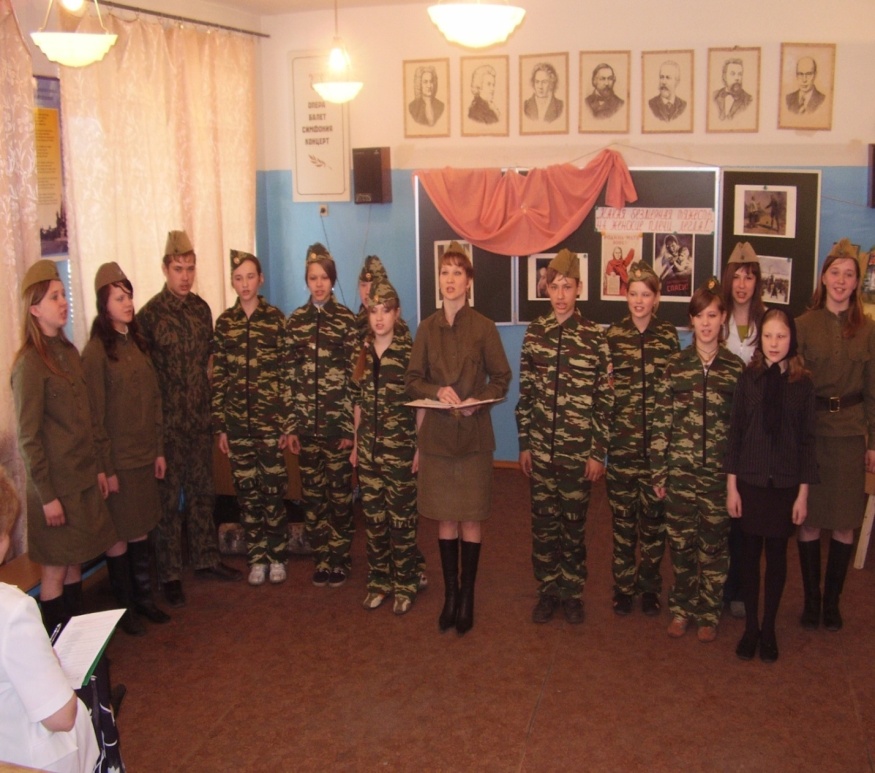 Самоанализ мероприятия.Данное мероприятие очень актуально в наше современное время. Мы должны помнить всегда героев и участников Великой Отечественной войны. Должны понимать, что женщины, которые остались дома, - ждали, верили, надеялись, что их родные вернутся живыми.Я считаю, что мероприятие поставленных целей достигло.При разработке сценария использовала иллюстрации о Вов, песни и стихи, посвящённые великим событиям. Была подготовлена электронная презентация.Принимали участие обучающиеся 7класса. Ребята добросовестно отнеслись к подготовке и проведению мероприятия.